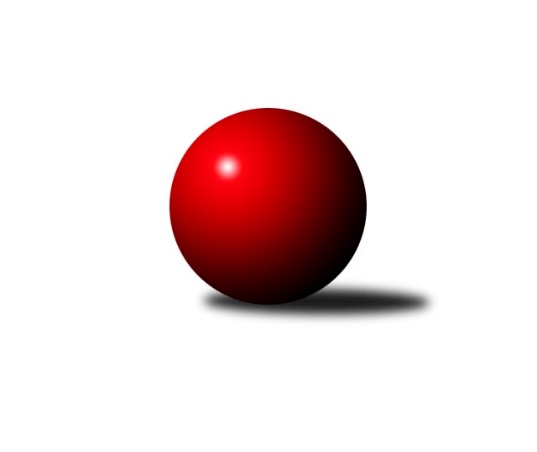 Č.21Ročník 2021/2022	20.5.2024 Mistrovství Prahy 2 2021/2022Statistika 21. kolaTabulka družstev:		družstvo	záp	výh	rem	proh	skore	sety	průměr	body	plné	dorážka	chyby	1.	SK Žižkov C	20	14	1	5	104.5 : 55.5 	(149.5 : 90.5)	2445	29	1702	743	45.5	2.	TJ Kobylisy B	18	11	1	6	86.0 : 58.0 	(123.5 : 92.5)	2385	23	1683	701	53.9	3.	TJ Kobylisy C	19	11	1	7	85.0 : 67.0 	(124.0 : 104.0)	2415	23	1705	710	55	4.	KK Slavoj D	19	11	1	7	83.0 : 69.0 	(118.5 : 109.5)	2421	23	1704	717	46.6	5.	TJ Rudná C	19	10	1	8	80.0 : 72.0 	(114.0 : 114.0)	2391	21	1691	700	57.4	6.	KK Konstruktiva D	19	10	1	8	72.5 : 79.5 	(105.5 : 122.5)	2360	21	1690	669	58.1	7.	AC Sparta B	19	10	0	9	75.0 : 77.0 	(112.0 : 116.0)	2366	20	1676	690	54.9	8.	TJ Vršovice B	19	9	0	10	79.0 : 73.0 	(124.5 : 103.5)	2338	18	1650	688	54.5	9.	SK Meteor D	19	9	0	10	73.0 : 79.0 	(110.0 : 118.0)	2349	18	1669	679	54.2	10.	SK Uhelné sklady C	18	8	0	10	67.5 : 76.5 	(102.5 : 113.5)	2331	16	1659	672	60.1	11.	SK Uhelné sklady D	19	6	0	13	64.5 : 87.5 	(101.0 : 127.0)	2303	12	1649	654	57.6	12.	KK Slavia B	18	4	3	11	56.5 : 87.5 	(98.0 : 118.0)	2285	11	1608	676	56.7	13.	KK Slavia C	20	5	1	14	57.5 : 102.5 	(93.0 : 147.0)	2322	11	1649	673	54.4Tabulka doma:		družstvo	záp	výh	rem	proh	skore	sety	průměr	body	maximum	minimum	1.	SK Žižkov C	10	9	1	0	65.5 : 14.5 	(88.0 : 32.0)	2659	19	2751	2531	2.	TJ Vršovice B	10	9	0	1	58.5 : 21.5 	(81.5 : 38.5)	2404	18	2493	2266	3.	TJ Kobylisy B	10	8	1	1	59.0 : 21.0 	(81.5 : 38.5)	2346	17	2457	2238	4.	KK Konstruktiva D	10	8	1	1	52.0 : 28.0 	(70.5 : 49.5)	2525	17	2620	2442	5.	TJ Rudná C	9	8	0	1	54.0 : 18.0 	(69.0 : 39.0)	2451	16	2535	2291	6.	KK Slavoj D	10	8	0	2	53.0 : 27.0 	(71.0 : 49.0)	2588	16	2702	2509	7.	SK Uhelné sklady C	8	7	0	1	45.0 : 19.0 	(57.5 : 38.5)	2384	14	2437	2348	8.	SK Meteor D	9	7	0	2	45.0 : 27.0 	(59.0 : 49.0)	2476	14	2552	2416	9.	TJ Kobylisy C	8	6	0	2	39.0 : 25.0 	(53.5 : 42.5)	2310	12	2349	2268	10.	AC Sparta B	10	6	0	4	43.0 : 37.0 	(62.0 : 58.0)	2510	12	2659	2413	11.	SK Uhelné sklady D	10	5	0	5	45.5 : 34.5 	(65.5 : 54.5)	2319	10	2378	2250	12.	KK Slavia B	9	3	2	4	32.0 : 40.0 	(53.0 : 55.0)	2160	8	2379	1786	13.	KK Slavia C	10	4	0	6	32.0 : 48.0 	(51.0 : 69.0)	2317	8	2420	2220Tabulka venku:		družstvo	záp	výh	rem	proh	skore	sety	průměr	body	maximum	minimum	1.	TJ Kobylisy C	11	5	1	5	46.0 : 42.0 	(70.5 : 61.5)	2418	11	2587	2266	2.	SK Žižkov C	10	5	0	5	39.0 : 41.0 	(61.5 : 58.5)	2421	10	2623	2295	3.	AC Sparta B	9	4	0	5	32.0 : 40.0 	(50.0 : 58.0)	2354	8	2419	2278	4.	KK Slavoj D	9	3	1	5	30.0 : 42.0 	(47.5 : 60.5)	2397	7	2589	2309	5.	TJ Kobylisy B	8	3	0	5	27.0 : 37.0 	(42.0 : 54.0)	2387	6	2488	2169	6.	TJ Rudná C	10	2	1	7	26.0 : 54.0 	(45.0 : 75.0)	2384	5	2556	2117	7.	KK Konstruktiva D	9	2	0	7	20.5 : 51.5 	(35.0 : 73.0)	2361	4	2538	2158	8.	SK Meteor D	10	2	0	8	28.0 : 52.0 	(51.0 : 69.0)	2333	4	2520	2211	9.	KK Slavia B	9	1	1	7	24.5 : 47.5 	(45.0 : 63.0)	2299	3	2505	1961	10.	KK Slavia C	10	1	1	8	25.5 : 54.5 	(42.0 : 78.0)	2323	3	2436	2213	11.	SK Uhelné sklady D	9	1	0	8	19.0 : 53.0 	(35.5 : 72.5)	2294	2	2446	2020	12.	SK Uhelné sklady C	10	1	0	9	22.5 : 57.5 	(45.0 : 75.0)	2325	2	2476	2020	13.	TJ Vršovice B	9	0	0	9	20.5 : 51.5 	(43.0 : 65.0)	2330	0	2453	2145Tabulka podzimní části:		družstvo	záp	výh	rem	proh	skore	sety	průměr	body	doma	venku	1.	SK Žižkov C	12	10	1	1	70.5 : 25.5 	(94.0 : 50.0)	2498	21 	5 	1 	0 	5 	0 	1	2.	KK Slavoj D	12	8	0	4	57.0 : 39.0 	(82.0 : 62.0)	2419	16 	5 	0 	1 	3 	0 	3	3.	TJ Kobylisy C	12	7	1	4	57.0 : 39.0 	(80.5 : 63.5)	2389	15 	4 	0 	1 	3 	1 	3	4.	TJ Rudná C	12	7	0	5	54.0 : 42.0 	(78.0 : 66.0)	2392	14 	5 	0 	1 	2 	0 	4	5.	SK Uhelné sklady C	12	7	0	5	51.5 : 44.5 	(71.5 : 72.5)	2294	14 	6 	0 	1 	1 	0 	4	6.	AC Sparta B	12	7	0	5	48.0 : 48.0 	(71.0 : 73.0)	2360	14 	3 	0 	3 	4 	0 	2	7.	TJ Kobylisy B	12	6	1	5	52.0 : 44.0 	(77.5 : 66.5)	2402	13 	5 	1 	1 	1 	0 	4	8.	KK Konstruktiva D	12	6	0	6	42.5 : 53.5 	(62.5 : 81.5)	2389	12 	5 	0 	1 	1 	0 	5	9.	TJ Vršovice B	12	5	0	7	48.0 : 48.0 	(75.0 : 69.0)	2369	10 	5 	0 	1 	0 	0 	6	10.	SK Meteor D	12	5	0	7	41.0 : 55.0 	(66.0 : 78.0)	2347	10 	5 	0 	1 	0 	0 	6	11.	SK Uhelné sklady D	12	3	0	9	38.5 : 57.5 	(62.5 : 81.5)	2261	6 	2 	0 	3 	1 	0 	6	12.	KK Slavia B	12	2	2	8	33.5 : 62.5 	(61.5 : 82.5)	2188	6 	2 	1 	4 	0 	1 	4	13.	KK Slavia C	12	2	1	9	30.5 : 65.5 	(54.0 : 90.0)	2297	5 	2 	0 	3 	0 	1 	6Tabulka jarní části:		družstvo	záp	výh	rem	proh	skore	sety	průměr	body	doma	venku	1.	TJ Kobylisy B	6	5	0	1	34.0 : 14.0 	(46.0 : 26.0)	2344	10 	3 	0 	0 	2 	0 	1 	2.	KK Konstruktiva D	7	4	1	2	30.0 : 26.0 	(43.0 : 41.0)	2362	9 	3 	1 	0 	1 	0 	2 	3.	SK Meteor D	7	4	0	3	32.0 : 24.0 	(44.0 : 40.0)	2367	8 	2 	0 	1 	2 	0 	2 	4.	TJ Vršovice B	7	4	0	3	31.0 : 25.0 	(49.5 : 34.5)	2314	8 	4 	0 	0 	0 	0 	3 	5.	TJ Kobylisy C	7	4	0	3	28.0 : 28.0 	(43.5 : 40.5)	2421	8 	2 	0 	1 	2 	0 	2 	6.	SK Žižkov C	8	4	0	4	34.0 : 30.0 	(55.5 : 40.5)	2439	8 	4 	0 	0 	0 	0 	4 	7.	KK Slavoj D	7	3	1	3	26.0 : 30.0 	(36.5 : 47.5)	2486	7 	3 	0 	1 	0 	1 	2 	8.	TJ Rudná C	7	3	1	3	26.0 : 30.0 	(36.0 : 48.0)	2345	7 	3 	0 	0 	0 	1 	3 	9.	AC Sparta B	7	3	0	4	27.0 : 29.0 	(41.0 : 43.0)	2421	6 	3 	0 	1 	0 	0 	3 	10.	SK Uhelné sklady D	7	3	0	4	26.0 : 30.0 	(38.5 : 45.5)	2392	6 	3 	0 	2 	0 	0 	2 	11.	KK Slavia C	8	3	0	5	27.0 : 37.0 	(39.0 : 57.0)	2386	6 	2 	0 	3 	1 	0 	2 	12.	KK Slavia B	6	2	1	3	23.0 : 25.0 	(36.5 : 35.5)	2402	5 	1 	1 	0 	1 	0 	3 	13.	SK Uhelné sklady C	6	1	0	5	16.0 : 32.0 	(31.0 : 41.0)	2355	2 	1 	0 	0 	0 	0 	5 Zisk bodů pro družstvo:		jméno hráče	družstvo	body	zápasy	v %	dílčí body	sety	v %	1.	Roman Hrdlička 	KK Slavoj D 	15	/	19	(79%)	27.5	/	38	(72%)	2.	Hana Křemenová 	SK Žižkov C 	14	/	17	(82%)	27	/	34	(79%)	3.	Pavel Váňa 	SK Žižkov C 	14	/	20	(70%)	27	/	40	(68%)	4.	Vladislav Škrabal 	SK Žižkov C 	13	/	16	(81%)	23	/	32	(72%)	5.	Miroslav Viktorin 	AC Sparta B 	13	/	16	(81%)	21	/	32	(66%)	6.	Michal Kocan 	KK Slavia B 	13	/	17	(76%)	24.5	/	34	(72%)	7.	Pavel Moravec 	TJ Kobylisy C 	13	/	17	(76%)	24	/	34	(71%)	8.	Vladimír Strnad 	TJ Vršovice B 	13	/	17	(76%)	24	/	34	(71%)	9.	Josef Hladík 	TJ Vršovice B 	13	/	17	(76%)	23	/	34	(68%)	10.	Jiří Sládek 	KK Slavia C 	13	/	18	(72%)	27	/	36	(75%)	11.	Vojtěch Vojtíšek 	TJ Kobylisy B 	13	/	18	(72%)	27	/	36	(75%)	12.	Miloslav Dušek 	SK Uhelné sklady C 	12.5	/	16	(78%)	23	/	32	(72%)	13.	Václav Císař 	TJ Kobylisy B 	12	/	16	(75%)	23	/	32	(72%)	14.	Tomáš Pokorný 	SK Žižkov C 	12	/	17	(71%)	26	/	34	(76%)	15.	Kateřina Holanová 	KK Slavoj D 	12	/	17	(71%)	22	/	34	(65%)	16.	Jaroslav Pleticha ml.	KK Konstruktiva D 	12	/	17	(71%)	19	/	34	(56%)	17.	Jiří Bendl 	SK Uhelné sklady C 	12	/	17	(71%)	17.5	/	34	(51%)	18.	Dana Školová 	SK Uhelné sklady C 	12	/	18	(67%)	24	/	36	(67%)	19.	Milan Mareš 	KK Slavia B 	12	/	18	(67%)	23.5	/	36	(65%)	20.	Karel Wolf 	TJ Vršovice B 	11.5	/	17	(68%)	19	/	34	(56%)	21.	Miroslav Šostý 	SK Meteor D 	11	/	17	(65%)	18	/	34	(53%)	22.	Jana Dušková 	SK Uhelné sklady D 	11	/	18	(61%)	20	/	36	(56%)	23.	Vladimír Dvořák 	SK Meteor D 	11	/	19	(58%)	19.5	/	38	(51%)	24.	Zdeněk Šrot 	TJ Kobylisy C 	11	/	19	(58%)	18	/	38	(47%)	25.	Richard Sekerák 	SK Meteor D 	10	/	16	(63%)	20	/	32	(63%)	26.	Irena Prokůpková 	TJ Rudná C 	10	/	16	(63%)	19.5	/	32	(61%)	27.	Josef Mach 	TJ Kobylisy C 	10	/	16	(63%)	17.5	/	32	(55%)	28.	Michal Kliment 	TJ Kobylisy B 	10	/	16	(63%)	17	/	32	(53%)	29.	Marek Dvořák 	TJ Rudná C 	10	/	17	(59%)	15.5	/	34	(46%)	30.	Jarmila Zimáková 	TJ Rudná C 	10	/	18	(56%)	22	/	36	(61%)	31.	Hana Zdražilová 	KK Slavoj D 	10	/	18	(56%)	19	/	36	(53%)	32.	Jiří Kuděj 	SK Uhelné sklady D 	10	/	19	(53%)	15	/	38	(39%)	33.	Josef Kocan 	KK Slavia B 	9	/	15	(60%)	19.5	/	30	(65%)	34.	Tomáš Kazimour 	SK Žižkov C 	9	/	15	(60%)	18	/	30	(60%)	35.	Marián Kováč 	TJ Kobylisy B 	9	/	17	(53%)	18.5	/	34	(54%)	36.	Jan Vácha 	AC Sparta B 	9	/	17	(53%)	18	/	34	(53%)	37.	Zdeněk Cepl 	AC Sparta B 	9	/	19	(47%)	17	/	38	(45%)	38.	Robert Kratochvíl 	TJ Kobylisy C 	8	/	14	(57%)	15	/	28	(54%)	39.	Jan Klégr 	TJ Rudná C 	8	/	14	(57%)	13	/	28	(46%)	40.	Zdeněk Boháč 	SK Meteor D 	8	/	15	(53%)	16	/	30	(53%)	41.	Eva Kozáková 	SK Uhelné sklady C 	8	/	16	(50%)	15	/	32	(47%)	42.	Štěpán Fatka 	TJ Rudná C 	8	/	18	(44%)	17	/	36	(47%)	43.	Michal Matyska 	TJ Kobylisy C 	8	/	19	(42%)	20	/	38	(53%)	44.	Václav Papež 	TJ Vršovice B 	7	/	15	(47%)	16	/	30	(53%)	45.	Petr Moravec 	TJ Kobylisy C 	7	/	15	(47%)	15.5	/	30	(52%)	46.	Karel Balliš 	KK Slavoj D 	7	/	15	(47%)	12	/	30	(40%)	47.	Šarlota Smutná 	KK Konstruktiva D 	7	/	16	(44%)	16	/	32	(50%)	48.	Karel Erben 	TJ Kobylisy B 	7	/	17	(41%)	17	/	34	(50%)	49.	Tomáš Herman 	SK Žižkov C 	7	/	18	(39%)	16	/	36	(44%)	50.	Kamila Svobodová 	AC Sparta B 	7	/	18	(39%)	16	/	36	(44%)	51.	Jindra Kafková 	SK Uhelné sklady D 	6.5	/	12	(54%)	13	/	24	(54%)	52.	Jiří Čihák 	KK Konstruktiva D 	6	/	9	(67%)	11	/	18	(61%)	53.	Jitka Kudějová 	SK Uhelné sklady D 	6	/	9	(67%)	9	/	18	(50%)	54.	Anna Novotná 	TJ Rudná C 	6	/	12	(50%)	14	/	24	(58%)	55.	Jiří Neumajer 	AC Sparta B 	6	/	12	(50%)	12	/	24	(50%)	56.	Jan Kryda 	KK Slavia B 	6	/	12	(50%)	11.5	/	24	(48%)	57.	Tomáš Rybka 	KK Slavia C 	6	/	14	(43%)	12.5	/	28	(45%)	58.	Nikola Zuzánková 	KK Slavia C 	6	/	14	(43%)	10.5	/	28	(38%)	59.	Stanislava Sábová 	SK Uhelné sklady D 	6	/	15	(40%)	14	/	30	(47%)	60.	Lidmila Fořtová 	KK Slavia C 	6	/	17	(35%)	14	/	34	(41%)	61.	Jan Váňa 	KK Konstruktiva D 	6	/	18	(33%)	11.5	/	36	(32%)	62.	Tomáš Eštók 	KK Konstruktiva D 	5.5	/	13	(42%)	12	/	26	(46%)	63.	Jaroslav Havránek 	TJ Vršovice B 	5.5	/	14	(39%)	12.5	/	28	(45%)	64.	Milan Mareš st.	KK Slavia B 	5.5	/	18	(31%)	11.5	/	36	(32%)	65.	Přemysl Jonák 	KK Slavia C 	5	/	8	(63%)	9	/	16	(56%)	66.	Markéta Březinová 	TJ Kobylisy B 	5	/	8	(63%)	8	/	16	(50%)	67.	Markéta Baťková 	KK Slavoj D 	5	/	12	(42%)	12	/	24	(50%)	68.	Jan Pozner 	SK Meteor D 	5	/	12	(42%)	11	/	24	(46%)	69.	Jan Nowak 	TJ Kobylisy C 	5	/	13	(38%)	12	/	26	(46%)	70.	Olga Brožová 	SK Uhelné sklady C 	5	/	14	(36%)	11	/	28	(39%)	71.	Michal Vorlíček 	KK Slavia C 	5	/	14	(36%)	8	/	28	(29%)	72.	Daniela Daňková 	SK Uhelné sklady D 	5	/	15	(33%)	12.5	/	30	(42%)	73.	Blanka Koubová 	KK Slavoj D 	5	/	15	(33%)	11.5	/	30	(38%)	74.	Michael Šepič 	SK Meteor D 	4	/	9	(44%)	8.5	/	18	(47%)	75.	Luboš Polák 	TJ Vršovice B 	4	/	10	(40%)	12	/	20	(60%)	76.	Hana Poláčková 	TJ Rudná C 	4	/	11	(36%)	11	/	22	(50%)	77.	Karel Svitavský 	TJ Vršovice B 	4	/	12	(33%)	9	/	24	(38%)	78.	Bedřich Bernátek 	SK Meteor D 	4	/	19	(21%)	11	/	38	(29%)	79.	Jana Cermanová 	TJ Kobylisy B 	3	/	4	(75%)	5	/	8	(63%)	80.	Bohumír Musil 	KK Konstruktiva D 	3	/	5	(60%)	7	/	10	(70%)	81.	Jan Červenka 	AC Sparta B 	3	/	5	(60%)	5	/	10	(50%)	82.	Vladimír Jahelka 	KK Slavoj D 	3	/	6	(50%)	6	/	12	(50%)	83.	Jaroslav Krčma 	TJ Kobylisy B 	3	/	7	(43%)	7	/	14	(50%)	84.	Petr Štich 	SK Uhelné sklady D 	3	/	11	(27%)	8.5	/	22	(39%)	85.	Vlasta Nováková 	SK Uhelné sklady D 	3	/	11	(27%)	6	/	22	(27%)	86.	Vít Fikejzl 	AC Sparta B 	3	/	13	(23%)	12	/	26	(46%)	87.	Magdaléna Jakešová 	KK Konstruktiva D 	3	/	17	(18%)	12	/	34	(35%)	88.	Petr Opatovský 	SK Žižkov C 	2.5	/	6	(42%)	5	/	12	(42%)	89.	Zdenka Cachová 	KK Konstruktiva D 	2.5	/	11	(23%)	9	/	22	(41%)	90.	Pavel Pavlíček 	AC Sparta B 	2	/	3	(67%)	4	/	6	(67%)	91.	Zbyněk Lébl 	KK Konstruktiva D 	2	/	4	(50%)	3	/	8	(38%)	92.	Jan Šipl 	KK Slavoj D 	2	/	4	(50%)	3	/	8	(38%)	93.	Jaroslav Klíma 	SK Uhelné sklady D 	2	/	4	(50%)	3	/	8	(38%)	94.	Jaroslav Pýcha 	SK Žižkov C 	2	/	5	(40%)	5.5	/	10	(55%)	95.	Jiří Lankaš 	AC Sparta B 	2	/	5	(40%)	5	/	10	(50%)	96.	Barbora Slunečková 	TJ Rudná C 	2	/	5	(40%)	2	/	10	(20%)	97.	Michal Fořt 	KK Slavia C 	2	/	8	(25%)	3.5	/	16	(22%)	98.	Jiří Kryda st.	KK Slavia B 	2	/	12	(17%)	3.5	/	24	(15%)	99.	Zuzana Edlmannová 	SK Meteor D 	1	/	1	(100%)	2	/	2	(100%)	100.	Ivo Vávra 	TJ Vršovice B 	1	/	1	(100%)	2	/	2	(100%)	101.	Anna Nowaková 	TJ Kobylisy C 	1	/	1	(100%)	2	/	2	(100%)	102.	Markéta Strečková 	KK Konstruktiva D 	1	/	1	(100%)	2	/	2	(100%)	103.	Milan Perman 	KK Konstruktiva D 	1	/	1	(100%)	1	/	2	(50%)	104.	Jakub Wrzecionko 	KK Konstruktiva D 	1	/	1	(100%)	1	/	2	(50%)	105.	Adam Vaněček 	SK Žižkov C 	1	/	1	(100%)	1	/	2	(50%)	106.	Petr Beneda 	KK Slavoj D 	1	/	2	(50%)	2	/	4	(50%)	107.	Karel Němeček 	TJ Vršovice B 	1	/	2	(50%)	2	/	4	(50%)	108.	Danuše Kuklová 	KK Slavoj D 	1	/	2	(50%)	1.5	/	4	(38%)	109.	Tomáš Sysala 	AC Sparta B 	1	/	2	(50%)	1	/	4	(25%)	110.	Josef Kocan 	KK Slavia B 	1	/	3	(33%)	4	/	6	(67%)	111.	Jaroslav Bělohlávek 	TJ Vršovice B 	1	/	4	(25%)	2	/	8	(25%)	112.	Tomáš Novák 	SK Uhelné sklady C 	1	/	4	(25%)	1.5	/	8	(19%)	113.	Karel Myšák 	KK Slavia C 	1	/	5	(20%)	2.5	/	10	(25%)	114.	Miloš Endrle 	SK Uhelné sklady C 	1	/	14	(7%)	8.5	/	28	(30%)	115.	Jan Rabenseifner 	KK Slavia C 	1	/	15	(7%)	5	/	30	(17%)	116.	Karel Bernat 	KK Slavia C 	0.5	/	3	(17%)	1	/	6	(17%)	117.	Jiří Bílka 	TJ Kobylisy B 	0	/	1	(0%)	1	/	2	(50%)	118.	Bohumil Fojt 	SK Meteor D 	0	/	1	(0%)	1	/	2	(50%)	119.	Miroslav Klabík 	TJ Vršovice B 	0	/	1	(0%)	1	/	2	(50%)	120.	Kristina Řádková 	AC Sparta B 	0	/	1	(0%)	0	/	2	(0%)	121.	Miroslava Martincová 	SK Meteor D 	0	/	1	(0%)	0	/	2	(0%)	122.	Karel Novotný 	TJ Rudná C 	0	/	1	(0%)	0	/	2	(0%)	123.	Stanislav Řádek 	AC Sparta B 	0	/	1	(0%)	0	/	2	(0%)	124.	Zdeněk Mora 	TJ Rudná C 	0	/	1	(0%)	0	/	2	(0%)	125.	Dominik Kocman 	TJ Rudná C 	0	/	1	(0%)	0	/	2	(0%)	126.	Jaromír Deák 	TJ Kobylisy B 	0	/	1	(0%)	0	/	2	(0%)	127.	 	 	0	/	1	(0%)	0	/	2	(0%)	128.	Miroslava Kmentová 	TJ Kobylisy B 	0	/	1	(0%)	0	/	2	(0%)	129.	Tomáš Sůva 	AC Sparta B 	0	/	2	(0%)	1	/	4	(25%)	130.	Petra Grulichová 	SK Meteor D 	0	/	2	(0%)	1	/	4	(25%)	131.	Daniel Kulhánek 	KK Slavoj D 	0	/	2	(0%)	1	/	4	(25%)	132.	Josef Císař 	TJ Kobylisy B 	0	/	2	(0%)	0	/	4	(0%)	133.	Jiří Váňa 	SK Žižkov C 	0	/	2	(0%)	0	/	4	(0%)	134.	Michal Truksa 	SK Žižkov C 	0	/	3	(0%)	1	/	6	(17%)	135.	Kristýna Juráková 	KK Slavia C 	0	/	3	(0%)	0	/	6	(0%)	136.	Jiří Budil 	SK Uhelné sklady C 	0	/	8	(0%)	2	/	16	(13%)	137.	Jiří Kryda ml.	KK Slavia B 	0	/	9	(0%)	0	/	18	(0%)Průměry na kuželnách:		kuželna	průměr	plné	dorážka	chyby	výkon na hráče	1.	SK Žižkov Praha, 1-4	2585	1797	788	45.0	(430.9)	2.	SK Žižkov Praha, 1-2	2525	1768	757	51.5	(421.0)	3.	KK Konstruktiva Praha, 1-4	2475	1750	725	56.7	(412.6)	4.	Meteor, 1-2	2449	1725	724	48.9	(408.2)	5.	TJ Sokol Rudná, 1-2	2380	1678	702	59.3	(396.8)	6.	Vršovice, 1-2	2341	1671	670	60.4	(390.3)	7.	Zvon, 1-2	2321	1644	677	54.2	(387.0)	8.	Kobylisy, 1-2	2281	1622	659	57.2	(380.2)	9.	KK Slavia Praha, 3-4	2272	1595	676	54.2	(378.7)	10.	KK Slavia Praha, 1-2	2272	1619	652	60.5	(378.7)Nejlepší výkony na kuželnách:SK Žižkov Praha, 1-4SK Žižkov C	2751	14. kolo	Hana Křemenová 	SK Žižkov C	521	14. koloSK Žižkov C	2725	13. kolo	Hana Křemenová 	SK Žižkov C	506	13. koloSK Žižkov C	2696	8. kolo	Vladislav Škrabal 	SK Žižkov C	506	16. koloSK Žižkov C	2690	16. kolo	Hana Křemenová 	SK Žižkov C	482	20. koloSK Žižkov C	2655	20. kolo	Hana Křemenová 	SK Žižkov C	479	11. koloSK Žižkov C	2647	6. kolo	Vladislav Škrabal 	SK Žižkov C	479	20. koloSK Žižkov C	2644	2. kolo	Roman Hrdlička 	KK Slavoj D	479	16. koloSK Žižkov C	2626	11. kolo	Tomáš Kazimour 	SK Žižkov C	478	16. koloSK Žižkov C	2625	18. kolo	Jiří Čihák 	KK Konstruktiva D	478	8. koloKK Slavoj D	2589	16. kolo	Vladislav Škrabal 	SK Žižkov C	476	6. koloSK Žižkov Praha, 1-2KK Slavoj D	2702	9. kolo	Kateřina Holanová 	KK Slavoj D	524	19. koloKK Slavoj D	2653	10. kolo	Michal Kocan 	KK Slavia B	487	21. koloKK Slavoj D	2651	19. kolo	Roman Hrdlička 	KK Slavoj D	484	19. koloKK Slavoj D	2616	12. kolo	Kateřina Holanová 	KK Slavoj D	476	9. koloTJ Kobylisy C	2587	17. kolo	Roman Hrdlička 	KK Slavoj D	475	9. koloKK Slavoj D	2585	3. kolo	Kateřina Holanová 	KK Slavoj D	472	3. koloKK Slavoj D	2567	1. kolo	Pavel Moravec 	TJ Kobylisy C	469	17. koloKK Slavoj D	2553	21. kolo	Markéta Baťková 	KK Slavoj D	466	17. koloSK Žižkov C	2533	3. kolo	Roman Hrdlička 	KK Slavoj D	462	10. koloTJ Rudná C	2528	7. kolo	Miroslav Šostý 	SK Meteor D	462	9. koloKK Konstruktiva Praha, 1-4AC Sparta B	2659	11. kolo	Miroslav Viktorin 	AC Sparta B	478	5. koloSK Žižkov C	2623	5. kolo	Irena Prokůpková 	TJ Rudná C	472	9. koloKK Konstruktiva D	2620	21. kolo	Hana Křemenová 	SK Žižkov C	472	5. koloAC Sparta B	2610	13. kolo	Zdeněk Cepl 	AC Sparta B	471	9. koloKK Konstruktiva D	2598	19. kolo	Jiří Čihák 	KK Konstruktiva D	470	7. koloAC Sparta B	2591	15. kolo	Tomáš Eštók 	KK Konstruktiva D	468	14. koloKK Konstruktiva D	2561	14. kolo	Miroslav Viktorin 	AC Sparta B	462	19. koloKK Slavoj D	2559	11. kolo	Miroslav Viktorin 	AC Sparta B	461	11. koloTJ Rudná C	2556	9. kolo	Jarmila Zimáková 	TJ Rudná C	461	9. koloKK Konstruktiva D	2538	3. kolo	Jaroslav Pleticha ml.	KK Konstruktiva D	461	21. koloMeteor, 1-2SK Meteor D	2552	16. kolo	Olga Brožová 	SK Uhelné sklady C	463	16. koloSK Meteor D	2524	4. kolo	Miroslav Šostý 	SK Meteor D	463	8. koloKK Slavia B	2505	20. kolo	Richard Sekerák 	SK Meteor D	459	4. koloSK Meteor D	2493	20. kolo	Miroslav Šostý 	SK Meteor D	455	4. koloSK Meteor D	2491	12. kolo	Josef Hladík 	TJ Vršovice B	453	2. koloSK Uhelné sklady C	2476	16. kolo	Richard Sekerák 	SK Meteor D	448	16. koloSK Meteor D	2475	18. kolo	Jakub Wrzecionko 	KK Konstruktiva D	446	6. koloTJ Kobylisy C	2471	12. kolo	Miroslav Šostý 	SK Meteor D	444	16. koloSK Žižkov C	2454	10. kolo	Vladimír Dvořák 	SK Meteor D	441	18. koloSK Meteor D	2451	10. kolo	Bedřich Bernátek 	SK Meteor D	439	16. koloTJ Sokol Rudná, 1-2TJ Rudná C	2535	12. kolo	Milan Mareš 	KK Slavia B	476	6. koloTJ Rudná C	2520	5. kolo	Jan Klégr 	TJ Rudná C	474	15. koloTJ Rudná C	2504	20. kolo	Marek Dvořák 	TJ Rudná C	473	12. koloTJ Rudná C	2491	6. kolo	Marek Dvořák 	TJ Rudná C	458	20. koloTJ Rudná C	2477	10. kolo	Jarmila Zimáková 	TJ Rudná C	458	5. koloTJ Rudná C	2476	8. kolo	Irena Prokůpková 	TJ Rudná C	451	10. koloSK Žižkov C	2475	1. kolo	Irena Prokůpková 	TJ Rudná C	450	5. koloTJ Rudná C	2420	15. kolo	Jarmila Zimáková 	TJ Rudná C	447	8. koloTJ Kobylisy C	2414	15. kolo	Václav Císař 	TJ Kobylisy B	445	8. koloTJ Kobylisy B	2396	8. kolo	Marek Dvořák 	TJ Rudná C	444	6. koloVršovice, 1-2TJ Vršovice B	2493	19. kolo	Karel Wolf 	TJ Vršovice B	458	15. koloTJ Vršovice B	2486	15. kolo	Karel Wolf 	TJ Vršovice B	457	3. koloTJ Vršovice B	2484	17. kolo	Karel Wolf 	TJ Vršovice B	454	17. koloTJ Vršovice B	2424	3. kolo	Karel Wolf 	TJ Vršovice B	453	19. koloTJ Vršovice B	2423	14. kolo	Vladimír Strnad 	TJ Vršovice B	444	7. koloAC Sparta B	2395	14. kolo	Vladimír Strnad 	TJ Vršovice B	441	9. koloTJ Vršovice B	2393	11. kolo	Hana Křemenová 	SK Žižkov C	436	19. koloTJ Vršovice B	2372	5. kolo	Karel Wolf 	TJ Vršovice B	435	14. koloTJ Vršovice B	2370	7. kolo	Jiří Sládek 	KK Slavia C	434	5. koloSK Žižkov C	2368	19. kolo	Václav Papež 	TJ Vršovice B	432	19. koloZvon, 1-2SK Uhelné sklady C	2437	1. kolo	Miloslav Dušek 	SK Uhelné sklady C	486	4. koloSK Uhelné sklady C	2411	3. kolo	Jiří Bendl 	SK Uhelné sklady C	453	3. koloSK Uhelné sklady C	2398	10. kolo	Miloslav Dušek 	SK Uhelné sklady C	452	1. koloKK Slavoj D	2388	6. kolo	Josef Kocan 	KK Slavia B	447	18. koloSK Uhelné sklady C	2384	18. kolo	Roman Hrdlička 	KK Slavoj D	445	6. koloSK Uhelné sklady C	2384	4. kolo	Miloslav Dušek 	SK Uhelné sklady C	441	10. koloSK Uhelné sklady D	2378	11. kolo	Roman Hrdlička 	KK Slavoj D	440	13. koloKK Slavia C	2376	19. kolo	Jiří Sládek 	KK Slavia C	439	19. koloSK Žižkov C	2375	7. kolo	Tomáš Pokorný 	SK Žižkov C	439	7. koloTJ Rudná C	2374	4. kolo	Hana Křemenová 	SK Žižkov C	435	7. koloKobylisy, 1-2TJ Kobylisy B	2457	12. kolo	Michal Kocan 	KK Slavia B	435	16. koloTJ Kobylisy B	2419	21. kolo	Jiří Sládek 	KK Slavia C	431	10. koloKK Slavia B	2393	16. kolo	Vojtěch Vojtíšek 	TJ Kobylisy B	431	12. koloTJ Kobylisy B	2391	17. kolo	Jiří Neumajer 	AC Sparta B	427	6. koloTJ Kobylisy B	2388	15. kolo	Vojtěch Vojtíšek 	TJ Kobylisy B	427	21. koloTJ Kobylisy B	2364	18. kolo	Jaroslav Krčma 	TJ Kobylisy B	424	18. koloTJ Kobylisy C	2349	2. kolo	Václav Císař 	TJ Kobylisy B	423	12. koloTJ Kobylisy B	2342	7. kolo	Josef Kocan 	KK Slavia B	422	16. koloTJ Kobylisy C	2341	5. kolo	Václav Císař 	TJ Kobylisy B	422	17. koloTJ Kobylisy C	2340	4. kolo	Karel Erben 	TJ Kobylisy B	422	3. koloKK Slavia Praha, 3-4KK Slavia B	2379	15. kolo	Jiří Sládek 	KK Slavia C	442	1. koloTJ Rudná C	2363	19. kolo	Jarmila Zimáková 	TJ Rudná C	440	19. koloKK Slavoj D	2360	8. kolo	Milan Mareš 	KK Slavia B	438	8. koloSK Žižkov C	2352	15. kolo	Josef Kocan 	KK Slavia B	436	7. koloTJ Kobylisy C	2347	3. kolo	Irena Prokůpková 	TJ Rudná C	432	19. koloAC Sparta B	2317	10. kolo	Josef Kocan 	KK Slavia B	425	15. koloKK Slavia B	2315	19. kolo	Michal Kocan 	KK Slavia B	425	12. koloKK Slavia B	2309	8. kolo	Tomáš Pokorný 	SK Žižkov C	423	15. koloKK Slavia C	2307	1. kolo	Josef Kocan 	KK Slavia B	422	12. koloKK Slavia B	2304	12. kolo	Vlasta Nováková 	SK Uhelné sklady D	421	12. koloKK Slavia Praha, 1-2TJ Kobylisy B	2472	16. kolo	Vojtěch Vojtíšek 	TJ Kobylisy B	449	16. koloKK Konstruktiva D	2459	20. kolo	Zbyněk Lébl 	KK Konstruktiva D	446	20. koloKK Slavia C	2420	20. kolo	Jiří Sládek 	KK Slavia C	439	13. koloKK Slavia C	2384	14. kolo	Zdeněk Boháč 	SK Meteor D	438	21. koloSK Žižkov C	2378	9. kolo	Jiří Sládek 	KK Slavia C	436	20. koloKK Slavia B	2368	14. kolo	Michal Kocan 	KK Slavia B	432	14. koloSK Meteor D	2361	21. kolo	Jana Dušková 	SK Uhelné sklady D	432	6. koloKK Slavia C	2360	13. kolo	Václav Císař 	TJ Kobylisy B	432	16. koloTJ Rudná C	2353	13. kolo	Bohumír Musil 	KK Konstruktiva D	431	20. koloAC Sparta B	2346	4. kolo	Jan Vácha 	AC Sparta B	430	4. koloČetnost výsledků:	8.0 : 0.0	9x	7.5 : 0.5	2x	7.0 : 1.0	15x	6.5 : 1.5	1x	6.0 : 2.0	42x	5.5 : 2.5	1x	5.0 : 3.0	19x	4.5 : 3.5	1x	4.0 : 4.0	5x	3.0 : 5.0	7x	2.0 : 6.0	17x	1.0 : 7.0	7x